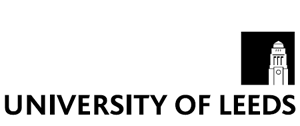 Corporate ServicesHuman ResorcesProbation recordName of Probationer:Probationers email: Phone Ext:School:Date of Appointment:Position:Name of Adviser:Advisers email: Phone Ext:Length of Probation (Months / Year):Notes: Section 1 to be completed by the Adviser within two months of the member of staff commencing employment.  Please ensure the probationer has a signed copy of this document after each stage has been completed and keep the electronic copy safe as you will need it to monitor progress in meeting the objectives and to return to Human Resources on completion of the probationary period.  Staff should complete sections 1 (plan), 2 (mid point review) and 3 (confirmation of successful completion of probation).  For information on probation please refer to the Human Resources Policies website at or call your Human Resources contact.Conversations about staff development provide an opportunity to ask all staff if they have everything they need and if everything is working effectively for them. It is important that managers arrange a separate meeting to discuss and agree workplace adjustments, independent from probation review meetings. Queries about workplace adjustments can be directed to HR.Section 1: ObjectivesList the objectives set for the probationer that relate specifically to the requirements of the post as set out in the job description, person specification and the strategic objectives of the School.  Please indicate the timescale for the completion of each objective.List details and expected completion dates of your plans to help the probationer achieve the objectives e.g.: provision of guidance, training and development opportunities, monitoring and evaluating progress.Signature of Probationer:	Date:Signature of Adviser:	Date:Section 2: Mid Point ReviewSection 2a:  to be completed by the probationer then passed to the adviser to complete Section 2b before the review meeting.  With reference to Section 1 and the deadlines indicated, please state:Have your first set of targeted objectives been met? YES/ NOHave you undertaken the training or other self-development initiatives indicated? YES/ NOWhat in relation to the objectives set do you think are your main achievements over the past 6/12 months? Do you require any additional training not mentioned in Section 1? YES/ NOIf yes, please indicate the areas you would like this to cover.Are there any other comments you wish to make?Section 2b: to be completed by the adviser after the probationer has completed Section 2a.  With reference to the objectives set in Section 1:Please comment on the probationer’s performance and progress;Are there any areas of particular concern where progress is not being made? YES/ NOIf yes, please give specific details.Please attach a brief plan of advice, guidance and training to be provided by the School, which will address these concerns and permit progress to be judged as satisfactory at the end of the probationary period.Please give details separately of any newly agreed objectives and the School’s plans and timescale for providing guidance and developmental opportunities for these objectives.Do you have any other comments?Signature of Probationer:	Date:Signature of Adviser:	Date:Early Completion of ProbationRecommendations for early completion of probation are encouraged, where appropriate, at any time during the appointment.  Please complete Section 3 and send the completed and signed report to Human ResourcesSection 3: recommendation for completion  (Please complete and return to Human Resources)Has the probationer’s performance and progress achieved a satisfactory standard? YES / NOHave all the objectives stated in Section 1 (and Section 2 if relevant) been met? YES / NODo you wish to recommend Early completion of probation? YES / NODate from which completion of Probation should take effect: _ _ / _ _ / _ _ _ _We confirm that the above is a true and accurate record and that probation should now be officially confirmed as having been completed.Work Objectives for the next 12/24monthsAreas for skills and ability development including ways in which this can be achievedConsider wider career aspirationsProbationer	Print Name:	Signature:	Date:Adviser	Print Name:	Signature:	Date:Head of School 	Print Name:	Signature:	Date:Section 4 – Non Confirmation of AppointmentPlease contact Human Resources as soon as possible and prepare a detailed statement giving reasons for recommending non-confirmation of probation.Probation PlanWhen completing a plan for probation, reference ought to be made to the requirements of the post as set out in the job description, person specification and relevant strategic objectives of the School.Example – Academic/Academic-RelatedState Objectivesthese should be developmental and examples of possible areas / targets are given below:-Teaching completion of Teaching and Learning Certificate if appropriatedevelopment of a satisfactory teaching profileexpected research student supervision andmanagementexpected number of student assessmentsinvolvement in methods of design, curriculum change, evaluation of teachingResearchexpected number of publications and contribution to REF – state timescaleexpected level of grant funding – state timescaleany specific School research activitiesexpected competency level in relation to research methodologies, data and experimental designproject managementAdministrativeorganisational role within the Schoolexpected managerial role (where appropriate) in relation to staff, finance and other resourceslevel of input; School strategic planning, administration and committee participationOther areasInformation Technology / Projects / Subject specific initiativesPlans to help probationer achieve objectives:-Trainingformal - required attendance on external and internal coursesinformal - mentoring, ‘on job’; peer observationGuidanceregular meetings with advisor, assistance available from other colleagues within the School and collaboration with colleagues from other SchoolsDevelopmental Opportunitiesspecial project assignments / initiatives to develop specific skills e.g. management, leadership, teaching and researchMaintaining and evaluating progressregular meetings with advisor and / or Head of School (or nominee)